Annexe 2 : Ecriture : Les lettres combinées.Consignes : J’écris au crayon de bois les lettres combinées. Attention à bien respecter l’ordre et le sens du tracé. Attention également à la bonne tenue du crayon.Je  m’entraîne avant, en traçant ces lettres dans  du sable, de la semoule, sur un tableau ou une ardoise…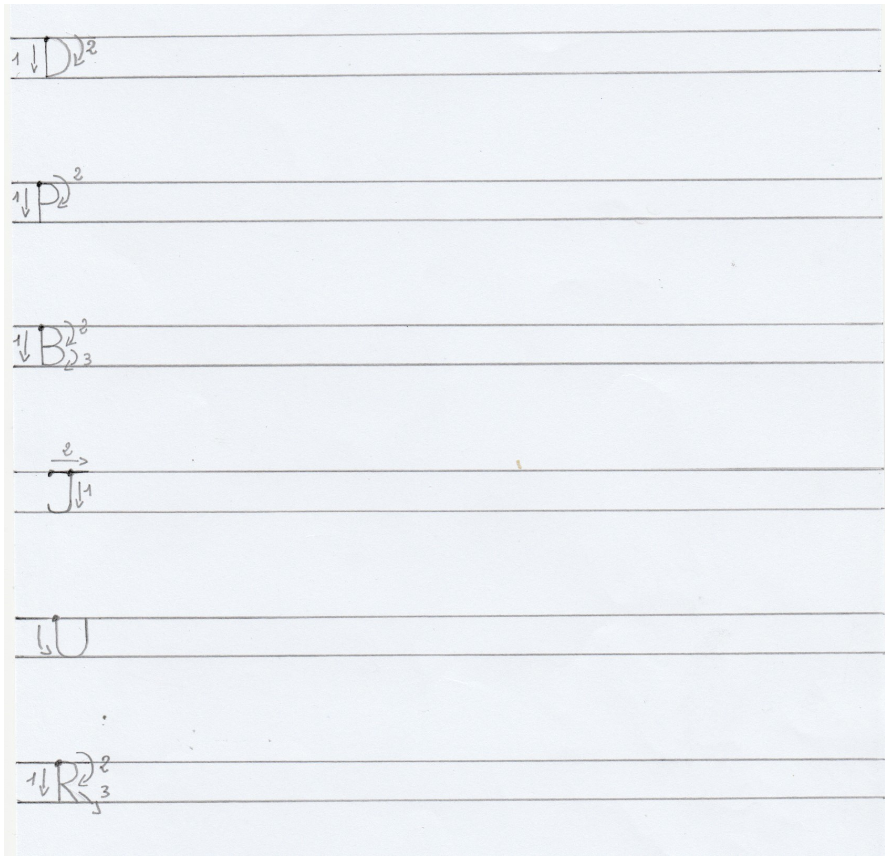 